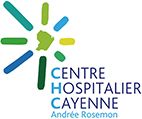 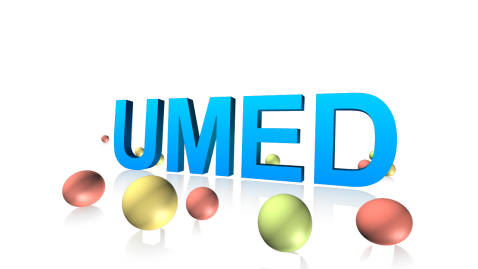 Unité Mobile d’éducation thérapeutique de diabétologiePrescription d’activité physique/sportive pour patient diabétiqueDate : Nom Prénom du patient : Le patient est à :A haut risque cardio vasculaire : 3 facteurs de risques parmi les suivants Age -homme de 50 ans ou plus 							
 -femme de 60 ans ou plus 							Antécédents familiaux de maladie coronaire précoce		 Tabagisme actuel ou arrêté depuis moins de 3 ans		 HTA permanente traitée ou non					 Diabète de type 2 traité ou non					 Hypercholestérolémie						Antécédents d’évènements cardiovasculaires			Rétinopathie								Néphropathie							Neuropathie								Nécessité d’une épreuve d’effort  Je certifie que le patient a suivi une épreuve d’effort d’une validité de moins de deux ans.  A faible risqueDiabète type 1/2/gestationnel : 					     Obésité/surpoids :						     Activités : Marche									    	Cardio										Renforcement musculaire								Aqua thérapie									Circuit training									Risque du patient : Signature et tampon du prescripteur 